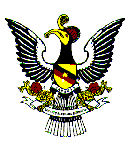 BORANG 1AWAKALAH WALIKAEDAH-KAEDAH PROSIDING HAL EHWAL SUAMI ISTERI BORANG DAN FI 2017KAEDAH 4 (2) (p)OUUKI 2001KepadaRuj. Kami									                TarikhPENGAKUAN WALIDengan ini saya  [nama wali]  ________________________________________________________________________ No. Kad Pengenalan/ Pasport  ________________________  beralamat di ________________________________________________________________________________________________________   mewakilkan kepada  [nama wakil]  _______________________________________________   yang berjawatan sebagai  _____________________________ di ______________________________________________________ untuk mengakadnikahkan ____________ saya  [nama] _________________________________________________________ No. Kad Pengenalan/ Pasport  _________________________  dengan pasangannya ____________________________________________________  No. Kad Pengenalan/ Pasport ____________________________ dengan mas kahwin [RM]  _____________ tunai/ hutang.____________________                                                                                                  Tarikh       _____________________Tandatangan wali                                                                                                                   KETERANGAN SAKSI-SAKSIKami mengesahkan bahawa Wali berkenaan telah melafazkan Wakalah yang tersebut di atas dan telah menurunkan tandatangannya di hadapan kami :RUANGAN UNTUK DIISI OLEH PENDAFTAR PERKAHWINAN, PERCERAIAN DAN RUJU’ ORANG ISLAMSaya mengesahkan bahawa butiran di atas adalah benar.___________________________________            Tandatangan dan Cop RasmiPendaftar Perkahwinan Perceraian dan Ruju’Nama :No. Tauliah :BUTIRAN SAKSISAKSI PERTAMASAKSI KEDUANAMA PENUHNO KAD PENGENALANALAMATNO. TELEFONTANDATANGAN & TARIKH